Piemont Reise Herbst 2023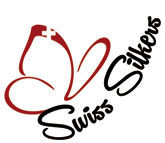 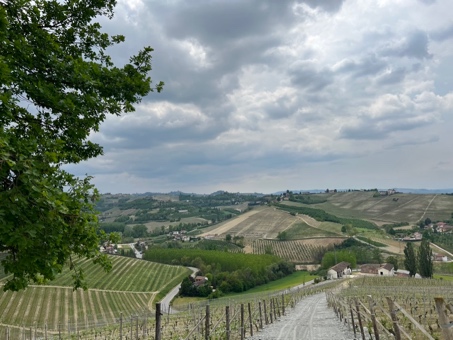 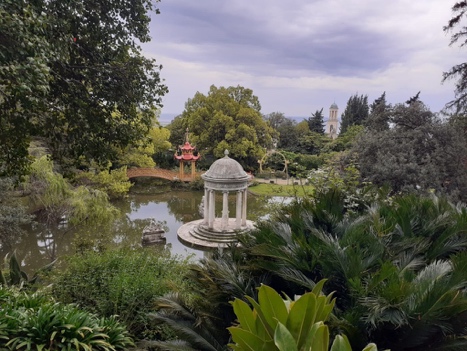 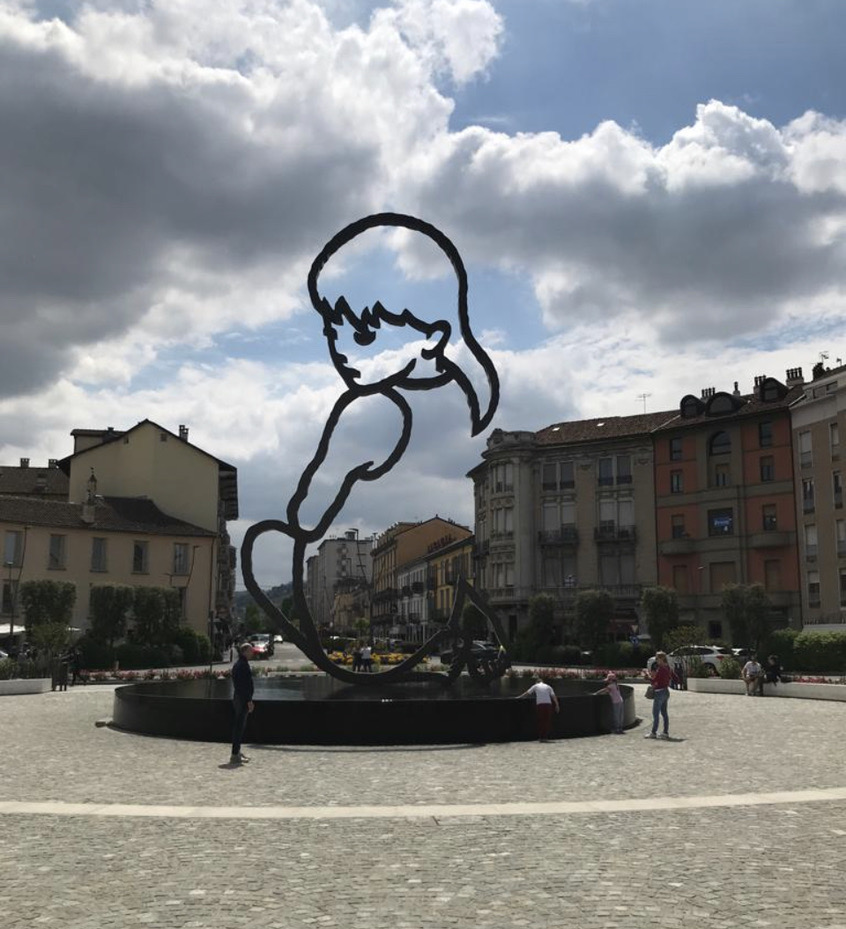 Datum: 	Datum 5. – 10. Oktober 2023Ort:		Casa Calendula Regione Fosselli 18, 14050 Cassinasco 		https://casacalendula.it/de/ Tel +39 0141 82 68 95 Anreise:	individuell per Auto oder Zug.                       		Auto		Wer mit jemand mitfährt, zahlt der Fahrerin etwas an die Benzinkosten zirka 		Euro. 70.- Bitte organisiert selber, wer mit wem mitfährt. Ich brauche von 		Stans aus zirka 4 ½ - 5 Stunden und fahre via Gotthard - Stabio – Varese – 		Alessandria – Canelli – Casinassco		Zug		Mit dem Zug bestehen gute Verbindungen. Wer frühzeitig bucht, kann von 		sehr günstigen Sparbilletten profitieren. https://www.trenitalia.ch		Fahrpreis zirka Fr. 150- bis Alessandria, dort werden wir Euch mit 				dem Auto abholen. Transferkosten hin und zurück Alessandria-Cassinasco 15 EuroZimmer		siehe Homepage: https://casacalendula.it/de es gibt:			3 Doppel - Zimmer WC/Dusche, Euro. 40. – p.P. (mit 2 Einzel - Bett)		pro Übernachtung und Frühstück inkl. 		1 Einer Zimmer WC/Dusche Euro. 50.- (Grand-lit Bett) pro Übernachtung			2 Einer Zimmer pro Person Euro. 45.- (Grand-lit Bett) pro Übernachtung mit 		gemeinsamer Dusche/WC auf dem Stock und Frühstück inkl.		Bezahlung vor Ort in Euro; in bar oder mit Karte Programm provisorisch    Tag	 -     Anreise, Angela kocht für uns das Abendessen2.- 4. Tag    Wir werde ich nach Bedürfnisse und Wetter das Programm machen am 1.                     Abend zusammenstellen. -      Marktbesuch in Alba (Trüffelmarkt) mit wunderschöner Sicht in die                            Rebberge etc.             -      Besuch Bio Weinbauer und Wein Degustation nach Lazzola                       https://www.fortetodellaluja.it/   Besuche des Seiden-Verarbeitung Museum in 12023 Caraglio CN                   https://www.filatoiocaraglio.it/museo-setificio-piemontese-caraglio Wunderschöner Park in der Nähe von Genua                                  https://www.villadurazzopallavicini.it/  Besuche beim Haselnussbauer/ Verarbeitung von Haselnüssen                                    https://www.cascinamadovito.it/contatti-cascina-madovito-cossano-belbo/       Oder weitere Wünsche und Ideen sind immer möglich       5. Tag 	       Rückreise in die SchweizDas Programm ist ein Vorschlag und du kannst immer entscheiden, ob du mitkommst. Gewissen Veranstaltungen müssen wir reservieren, dies werden wir am ersten Tag genau noch besprechen. Die Mittagessen und Nachtessen sind noch nicht bestimmt und dies werden wir laufend abmachen. Ich rechne so mit 25-40 Euro pro Tag. Ausser Freitag und Samstag werden wir in Agriturismo zu Nachtessen, da werden wir reservieren. Die Fahrspesen bitte immer laufend den Autofahrerinnen bezahlen. Mitnehmen: Leichte Wanderschuhe, Regenschutz Warmer Pullover / Jacke (Es kann noch recht kühl sein im Mai) Kleiner Rucksack / TrinkflascheFotoapparat Euro für Bezahlung des Zimmers und Mittag / Nachtessen / EintritteAnmeldung: bitte bis 30. Juli 2023 Cornelia Stockmann Wächselacher 2 6370 Stans oder  c.stockmann@bluewin.ch Name:........................................ Vorname:................................................... Adresse...............................................................................................................................................................................................................................Mail Adresse:................................................................................................Telefon Nummer: ........................................Handy Nr:.................................Zimmerwunsch: Einer Zimmer 0    / Zweierzimmer 0 mit wem.........................Anreise: 	Komme mit dem Zug    0		Fahre selber mit dem Auto   0   		Fahre mit im Auto von ....................................................................Gerne stehe ich Dir für weitere Auskünften zur Verfügung unter Telefon Nummer: 041 610 09 51 oder 079 549 69 31Ich werde Mitte September 2023 noch ein Mail / Brief verschicken mit genauen Angaben etc. 